Darwin Table Tennis Association Inc.  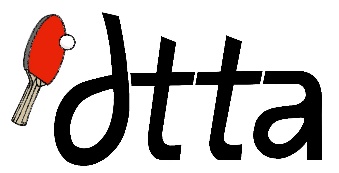 Minutes of MeetingMeeting 8 - Monday 2 November 2020 D.T.T.A. Marrara Multi-Purpose HallDistribution: Attendees/Apologies + Notice-boardMeeting opened [7:15 pm]Attendance / Apologies Previous Minutes Accepted: Accepted GS, Seconded GP.Other BusinessFees Update: MY/GS. Registration for new/returning members that register after the 30/6 will cost $40 for 6 months. Discussed possible change registration fee but will keep the $80 for 12 months from the first half of the year for now. From 2021, players enrolled in the Junior Program on Mondays and Tuesdays will have an increase in cost to $200 per semester (half a year), or $400 in total. That consists $200 worth of sports vouchers in addition to another $200 out-of-pocket expenses for the parents. Online payments for registration will be encouraged starting next year.Club Website Change: MY/RH. Had a discussion about possibly moving the club website to Revolutionise Sport. This would mean that online payments would be made possible and administration work/time would be cut dramatically.   Medals for end of Season Two. RH. RH has contacted Curby’s NT and they will have the medals shipped before grand final night and engraved. RH will need the convenors from each grade to provide a list of individual medal winners by this Friday (6/11/20).Potential Sports Grant: MY. A sports grant of $5,000 has opened up and the club should try to consider this. Closes early 2021.Club T-Shirts/Sponsorship: MY. The club to consider providing members with an official club T-Shirt for 2021. MY has stated that a friend, Rob’s company, has offered to sponsor the club for an amount of $4,000, with partial funds to keep the shirt costs down. The club to revise a previous Sponsorship package that former committee members, Gavin Gerschwitz and Chris Depasquale, initiated but was not continued.Contingency funds: MY. MY proposed that the club should be looking to put away some funds away as a contingency for when the tables and barriers would need to be replaced later in the future. It is something to think about as part of a long-term plan. Outstanding ActionsCold-Water Dispenser: MY. MY to follow up with John Withers regarding the cold-water dispenser. People have been complaining about the non-use of the water bubblers near the toilets.Grand Final: All. As discussed earlier, medals will be available for the final. Need someone to pick them up. Need someone to purchase the pizzas. A receipt from last season’s final can be provided.Social Table Tennis: MY. The club will be looking to go ahead with providing a social session from 4-6 pm on Saturday afternoons, starting after this season’s grand finale. Would need to organise a rotating roster for Saturday, with the session mainly for outsiders who would be keep to get started playing table tennis in a more social setting. Club to look to providing different activities such as one-day competitions, and/or big table bash (4 tables joined together) over the December-February period. Notify members for volunteering on the weekend sessions. Possible fees on Saturdays: $10 per person for a 2-hour session, $20 for a table (up to four players) for 2-hours.   Juniors/Veterans Update: GS.Veterans: Australian Veteran Championships from 9-16 November 2020 at the netball courts. Juniors: TTA to bid for World Circuit Events, possibly going for a Tier 2 system with Under 15’s – Under 19’s, etc. Junior Nationals to happen in July 2021. Hopes competition in Melbourne from April 2021. NT Open to be planned before April 2021.  Junior Coaching Structure: Youth/Coach Coordinator to be created, with Oscar Van Cuylenborg considered. There will be coaches: seniors and assistants, as part of the Junior Coaching structure. Coaches need to coordinate with meetings and they would need to provide periodical reports to the committee, so that both groups are not working isolated from one another.  Seniors: CM. Club discussed possible advertising options to promote the Thursday seniors sessions and during Senior’s Month. Possible use of flyers and TV commercials.  Corporate Cup: GS. Only 3 teams have signed up, including NT Major Events.Claims for ReimbursementTY Lee (bats from CDU) of total $120 value has been approved.Michael Yaxley - $20 for the spirit level for tables. [Pending]Jonathan Tong has submitted Payment sheet for Seniors Month.Roland Chin’s $100 Bunnings voucher for Honorarium. [Pending]Treasurer’s Report/Debit Card/BudgetSL. Has been busy matching bank payments with registration forms. Comments about missing a number of forms. 61 Members as of Q4. Need to start providing a budget for next year, possibly before 1/12/20, with a special committee meeting. MY to ask other clubs about how they budget for the year. All. Discussion on a possible use of a debit card to be utilised to make payments at stores like for pizza, ink cartridges, etc. This would eliminate the inconvenience of reimbursements to be processed, lost receipts, etc.  MY/RH. To meet on Friday, 6/11/20 5:30 pm, to sort out the member registration list.Drink Machine Takings: GP. Reported $36 in from the machine. $100 deposited to the bank, with $72 remaining. $19 carton purchased.   Next Meeting: 7th December, from 7:00 pm [or a special meeting TBA]. Meeting closed [8:45 pm]PresentApologyNameInitials1Michael YaxleyMY2Christine MarshallCM3Simon LiSL4Robert HoRH5Graeme PerkinsGP6Steve HoweSH7Graham SymonsGS